ADD A XEROX PRINTER TO YOUR MACBOOKOpen System Preferences (either on your Dock or from the Apple Menu).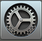 Click Printers & Scanners.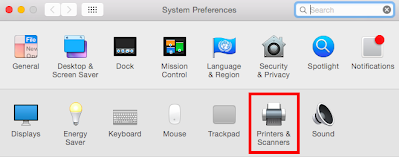 Click on the + sign (lower left) to add a printer.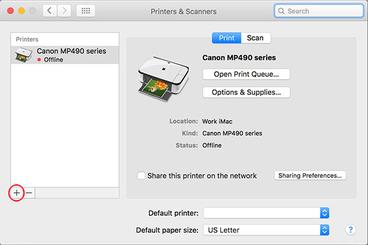 Click the button  then enter the IP address of the Xerox you want to add in the Address box.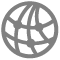 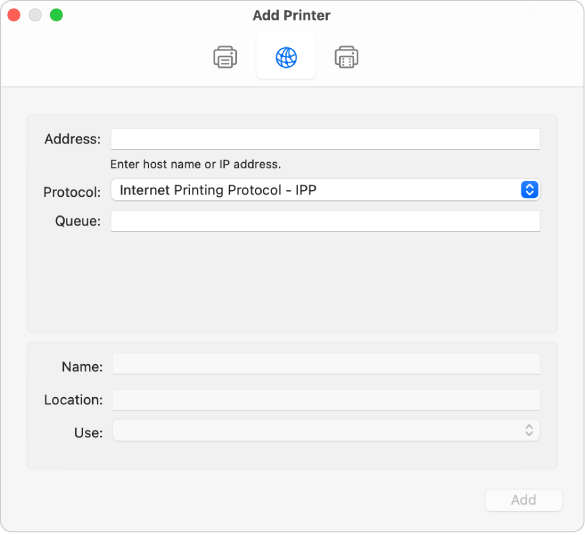 Rename the printer (optional). Click Add in bottom right corner to add the Xerox printer. 